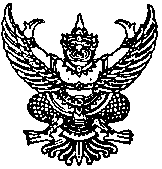    ประกาศองค์การบริหารส่วนตำบลสีดา                                     เรื่อง    รับสมัครบุคคลเพื่อสรรหาและเลือกสรรเป็นพนักงานจ้าง                                                      ..........................................................	             ด้วยองค์การบริหารส่วนตำบลสีดา  อำเภอสีดา  จังหวัดนครราชสีมา  มีความประสงค์จะสรรหาและเลือกสรรบุคคลทั่วไปเพื่อเป็นพนักงานจ้าง  ขององค์การบริหารส่วนตำบลสีดา  ตามกรอบแผนอัตรากำลัง ๓ ปี                   พ.ศ. ๒๕๖๔ - ๒๕๖๖ 	             อาศัยอำนาจตามประกาศคณะกรรมการพนักงานส่วนตำบลจังหวัดนครราชสีมา  เรื่อง  มาตรฐานทั่วไปเกี่ยวกับพนักงานจ้าง ลงวันที่ 24 มิถุนายน พ.ศ.2547  หมวด  4  จึงประกาศรับสมัครบุคคลทั่วไป เพื่อเข้ารับการ                     สรรหาและเลือกสรร  เป็นพนักงานจ้าง  โดยมีรายละเอียดดังต่อไปนี้		1. ประเภทของพนักงานจ้างและตำแหน่งที่รับสมัคร                              ๑.๑ ประเภทพนักงานจ้างทั่วไป         จำนวน    ๒     ตำแหน่ง       ๒  อัตรา                                                   -.ตำแหน่ง   พนักงานขับรถยนต์                          จำนวน  1  อัตรา                              - ตำแหน่ง   คนงาน                                         จำนวน  1  อัตรารายละเอียดตำแหน่งปรากฏอยู่ในรายละเอียดเกี่ยวกับการรับสมัครแนบท้ายประกาศนี้๒. คุณสมบัติของผู้มีสิทธิสมัครสอบคัดเลือกเพื่อเป็นพนักงานจ้าง   ต้องมีคุณสมบัติทั่วไป                            และไม่มีลักษณะต้องห้าม  ดังนี้    ๒.๑  คุณสมบัติทั่วไป			(๑)  มีสัญชาติไทย                               (๒)  มีอายุไม่ต่ำกว่าสิบแปดปี และไม่เกินหกสิบปีบริบูรณ์                               (๓)  ไม่เป็นบุคคลล้มละลาย                               (๔) ไม่เป็นผู้มีร่างกายทุพพลภาพจนไม่สามารถปฏิบัติหน้าที่ใด้ ไร้ความสามารถ                             หรือจิตฟั่นเฟือน ไม่สมประกอบหรือเป็นโรคตามที่กำหนดไว้ในประกาศโรคที่เป็นลักษณะต้องห้ามเบื้องต้นสำหรับพนักงานส่วนตำบล  ดังต่อไปนี้                                   ก) โรคเรื้อนในระยะติดต่อ หรือในระยะที่ปรากฏอาการเป็นที่รังเกียจแก่สังคม                                    ข) วัณโรคในระยะอันตราย                                    ค) โรคเท้าช้างในระยะที่ปรากฏอาการเป็นที่รังเกียจแก่สังคม                                    ง) โรคติดยาเสพติด                                    จ) โรคพิษสุราเรื้อรังไม่เป็นผู้ดำรงตำแหน่งทางการเมืองกรรมการพรรคการเมือง หรือเจ้าหน้าที่    ในพรรคการเมืองไม่เป็นผู้ดำรงตำแหน่งผู้บริหารท้องถิ่น คณะผู้บริหารท้องถิ่นสมาชิกสภาท้องถิ่นไม่เป็นผู้เคยต้องรับโทษจำคุกโดยคำพิพากษาถึงที่สุดให้จำคุกเพราะกระทำความผิดทางอาญาเว้นแต่เป็นโทษสำหรับความผิดที่ได้กระทำโดยประมาทหรือความผิดลหุโทษไม่เป็นผู้เคยถูกลงโทษให้ออก ปลดออกหรือไล่ออกจากราชการ รัฐวิสาหกิจหรือหน่วยงานอื่นของรัฐ			(9) ไม่เป็นข้าราชการหรือลูกจ้างของส่วนราชการ  พนักงานหรือลูกจ้างของหน่วยงานอื่น    ของรัฐ  รัฐวิสาหกิจ  หรือพนักงานหรือลูกจ้างของส่วนราชการท้องถิ่น/๒.๒  คุณสมบัติเฉพาะ…                                                             - ๒ –                   ๒.๒  คุณสมบัติเฉพาะสำหรับตำแหน่ง            คุณสมบัติเฉพาะสำหรับตำแหน่งของพนักงานจ้าง  และอัตราค่าตอบแทนของพนักงานจ้าง ตามเอกสารแนบท้ายประกาศ  (ภาคผนวก ก)       ๒.๓ สำหรับพระภิกษุสามเณร  ไม่สามารถสมัครสอบคัดเลือกเป็นพนักงานจ้างได้ตามหนังสือของกรมสารบรรณคณะรัฐมนตรี ฝ่ายบริหาร ที่ นว๘๙/๒๕๐๑  ลงวันที่ ๒๗ มิถุนายน ๒๕๐๑ และตามความ                  ในข้อ ๕  ของมหาเถรสมาคม ลงวันที่ ๒๒  เมษายน ๒๕๒๑ หากสมัครแล้วบวชเป็นพระภิกษุหรือสามเถรในภายหลังระหว่างดำเนินการสอบคัดเลือก ก็จะไม่อนุญาตให้เข้ารับการสอบคัดเลือก หากยังครองสมณเพศอยู่ในวันที่ดำเนินการสอบคัดเลือก   ๓. การรับสมัคร      	        ๓.๑  วัน  เวลา  และสถานที่รับสมัคร		       ผู้ประสงค์จะสมัคร   ให้ติดต่อรับใบสมัครด้วยตนเอง  โดยกรอกข้อความในใบสมัคร                                            ด้วยลายมือของตนเอง   พร้อมเอกสารหลักฐานซึ่งผู้สมัครได้รับรองสำเนาถูกต้องและลงลายมือชื่อกำกับ                                           ไว้ในเอกสารทุกฉบับ ได้ที่   สำนักปลัดองค์การบริหารส่วนตำบลสีดา    อำเภอสีดา   จังหวัดนครราชสีมา                                                                                       ในระหว่าง วันที่   ๑๘ – ๒๗  เมษายน  พ.ศ.256๖   ตั้งแต่เวลา  ๐๘.๓๐ - ๑๖.๓๐ น. (ในวันและเวลาราชการ              ไม่รับสมัครวันหยุดเสาร์-อาทิตย์  และวันหยุดนักขัตฤกษ์)  ทั้งนี้สามารถสอบถามรายละเอียดเพิ่มเติมได้ที่                        หมายเลขโทรศัพท์  ๐-๔๔๗๕-๖๕๒๖                              ๓.๒  หลักฐานที่ต้องยื่นพร้อมใบสมัคร             ผู้สมัครต้องยื่นใบสมัครด้วยตนเองต่อเจ้าหน้าที่รับสมัครพร้อมหลักฐาน  ซึ่งผู้สมัครได้รับรองสำเนาถูกต้อง  และลงลายมือชื่อกำกับไว้ในเอกสารทุกฉบับ  ดังต่อไปนี้ รูปถ่ายหน้าตรง  ไม่สวมหมวกและไม่ใส่แว่นตาดำ  ขนาด  ๑  นิ้ว ถ่ายครั้งเดียวกันไม่เกิน  ๖  เดือน  (นับถึงวันรับสมัคร)  				                     จำนวน  ๓  รูป  		     	(๒)  สำเนาทะเบียนบ้าน					จำนวน  1  ฉบับ			(๓)  สำเนาบัตรประจำตัวประชาชน			จำนวน  1  ฉบับ		(๔)  สำเนาวุฒิการศึกษา                                            จำนวน  1  ฉบับ			(๕) ใบรับรองแพทย์ปริญญา ซึ่งแสดงว่าไม่เป็นโรคที่ต้องห้ามตามที่กำหนดไว้ในประกาศกำหนดโรคที่เป็นลักษณะต้องห้ามเบื้องต้นสำหรับพนักงานส่วนตำบลกำหนด  ซึ่งออกให้ไม่เกิน  ๑  เดือน  นับตั้งแต่วันตรวจร่างกาย	                                                                                    จำนวน  ๑  ฉบับ       	         			(๖)  สำเนาหลักฐานอื่น ๆ (ถ้ามี)                                   จำนวน  1  ฉบับ                                                                                                        เช่น  สำเนาใบเปลี่ยนชื่อตัว   ชื่อสกุล  , สำเนาทะเบียนสมรส ,                               (7) สำเนาใบอนุญาตขับขี่รถยนต์ตามกฎหมาย                    จำนวน  1  ฉบับ                                     กรณีสมัครพนักงานจ้างทั่วไป ตำแหน่งพนักงานขับรถยนต์ 			สำเนาเอกสารทุกชนิดให้ถ่ายเอกสารโดยใช้กระดาษ  A 4    เท่านั้นและรับรอง           สำเนาถูกต้อง ทุกฉบับ  พร้อมนำเอกสารและหลักฐานฉบับจริงมาในวันสมัครด้วย                           ๓.๓  ค่าธรรมเนียมการสมัคร		             ผู้สมัครต้องเสียค่าธรรมเนียมในการสมัครสอบ ตำแหน่งละ  100.-บาท (หนึ่งร้อยบาทถ้วน)  ค่าธรรมเนียมการสมัครจะไม่คืนให้ไม่ว่ากรณีใดๆ  เว้นแต่มีการยกเลิกการสรรหาและเลือกสรรครั้งนี้  ทั้งหมดเนื่องจาก             มีการทุจริต  หรือส่อไปในทางทุจริต  จึงจะจ่ายคืนธรรมเนียมการสมัครสอบแก่ผู้สมัครเฉพาะผู้ที่มิได้มีส่วนเกี่ยวข้อง                 กับการทุจริต  หรือส่อไปในทางทุจริต  นั้น											/๓.๔  เงื่อนไข...           - ๓ –       ๓.๔  เงื่อนไขในการสมัคร		             ผู้สมัครเข้ารับการสรรหาและการเลือกสรรจะต้องรับผิดชอบในการตรวจสอบและรับรองตนเองว่าเป็นผู้มีคุณสมบัติทั่วไป และคุณสมบัติเฉพาะสำหรับตำแหน่งตรงตามประกาศรับสมัครจริง และจะต้องกรอกรายละเอียดต่าง ๆ ในใบสมัคร พร้อมทั้งยื่นหลักฐานในการสมัครให้ถูกต้องครบถ้วน และเลือกสมัครสอบได้เพียงตำแหน่งเดียว  ในกรณีที่มีความผิดพลาดอันเกิดจากผู้สมัครไม่ว่าด้วยเหตุผลใด ๆ หรือคุณวุฒิการศึกษาไม่ตรงตามคุณสมบัติเฉพาะสำหรับตำแหน่งที่สมัครอันเป็นผลทำให้ผู้สมัครไม่มีสิทธิสมัครตามประกาศรับสมัครดังกล่าว   หากตรวจสอบพบเมื่อใด ให้ถือว่าการรับสมัครและการได้เข้ารับการสรรหาและการเลือกสรรครั้งนี้เป็นโมฆะสำหรับ ผู้นั้นตั้งแต่ต้น						                    4. การประกาศรายชื่อผู้มีสิทธิเข้ารับการสรรหาและเลือกสรร                         กำหนดประกาศรายชื่อผู้มีสิทธิเข้ารับการสรรหาและเลือกสรร  ในวันที่  ๒๘  เมษายน  พ.ศ.256๖       ณ  ที่ทำการองค์การบริหารส่วนตำบลสีดา   อำเภอสีดา  จังหวัดนครราชสีมา  และทางเว็บไซต์ องค์การบริหารส่วนตำบลสีดา  www. tambonsida.go.th                     ๕.หลักเกณฑ์และวิธีการเลือกสรร                      ผู้สมัครต้องได้รับการประเมินสมรรถนะตามหลักเกณฑ์การประเมิน ตามรายละเอียดเกี่ยวกับการ                    รับสมัครแนบท้ายประกาศนี้                    ๖.เกณฑ์การตัดสิน	            ผู้ที่ถือว่าเป็นผู้ผ่านการสรรหาและเลือกสรร จะต้องเป็นผู้ได้รับการประเมินสมรรถนะ ในแต่ละภาค               ไม่ต่ำกว่าร้อยละ 60 โดยการดำเนินการสั่งจ้างจะเป็นไปตามลำดับคะแนนที่สอบได้                         ๗. กำหนดการดำเนินการสรรหาและเลือกสรร                      องค์การบริหารส่วนตำบลสีดา  กำหนดการสรรหาและเลือกสรร ด้วยวิธีการประเมินสมรรถนะ                  ในวันที่  ๑  พฤษภาคม  พ.ศ.256๖  ณ ที่ทำการองค์การบริหารส่วนตำบลสีดา  - สอบสัมภาษณ์ ภาคความเหมาะสมกับตำแหน่ง (ภาค ค)        ทั้ง    ๒    ตำแหน่ง- สอบทักษะในการขับรถยนต์ (ภาคปฏิบัติ)                          (เฉพาะตำแหน่งพนักงานขับรถยนต์)                                             ๘. การแต่งกาย		   ผู้มีสิทธิเข้ารับการสรรหาและเลือกสรร  จะต้องแต่งกายด้วยชุดสุภาพ    ในวันที่ประเมินสมรรถนะ                และให้นำบัตรประจำตัวผู้สมัครสอบไปแสดงในวันที่ประเมินสมรรถนะ ด้วย                    ๙. การประกาศรายชื่อและการขึ้นบัญชีรายชื่อผู้ผ่านการเลือกสรร                             องค์การบริหารส่วนตำบลสีดา   จะประกาศรายชื่อผู้ผ่านการสรรหาและเลือกสรรตามลำดับคะแนนที่สอบได้ในในวันที่  ๒  พฤษภาคม  พ.ศ.256๖    ณ  ที่ทำการองค์การบริหารส่วนตำบลสีดา    อำเภอสีดา                            จังหวัดนครราชสีมา    และทางเว็บไซต์ องค์การบริหารส่วนตำบลสีดา  www. tambonsida.go.th  	       ๑๐.การขึ้นบัญชีที่ผู้ผ่านการสรรหาและเลือกสรร                       ๙.1 การขึ้นบัญชีผู้ผ่านการสอบคัดเลือกได้  ให้เรียงลำดับที่จากผู้สอบได้จากคะแนนรวมสูงสุดลงมาตามลำดับ  ในกรณีที่มีผู้สอบได้คะแนนรวมเท่ากัน  ให้ผู้ได้รับเลขประจำตัวสอบก่อนเป็นผู้อยู่ในลำดับที่สูงกว่า	            ๙.2  บัญชีผู้สอบได้ให้ใช้ได้ไม่เกิน ๑ ปี นับแต่ประกาศขึ้นบัญชี  แต่ถ้ามีการสอบอย่างเดียวกันนั้นอีก และได้ขึ้นบัญชีผู้สอบได้ใหม่แล้ว บัญชีสอบได้ครั้งก่อนเป็นอันยกเลิก										/10.  การยกเลิก…                                                             - ๔ –	        10.  การยกเลิกบัญชีผู้สอบแข่งขันได้		  ผู้ใดได้รับการขึ้นบัญชีผู้สอบได้  ถ้ามีกรณีอย่างใดอย่างหนึ่งดังต่อไปนี้  ให้เป็นอันยกเลิกการขึ้นบัญชีผู้นั้นในบัญชีผู้สอบได้  คือผู้นั้นได้ขอสละสิทธิ์รับการบรรจุและแต่งตั้งในตำแหน่งที่สอบได้ผู้นั้นไม่มารายงานตัวเพื่อขอรับการบรรจุและแต่งตั้งในตำแหน่งที่สอบได้ผู้นั้นมีเหตุไม่อาจเข้าปฏิบัติหน้าที่ราชการได้ตามกำหนดเวลาที่บรรจุและแต่งตั้งในตำแหน่งที่สอบได้ผู้นั้นได้รับการบรรจุและแต่งตั้งในตำแหน่งที่สอบได้ไปแล้ว  ให้ยกเลิกการขึ้นบัญชีผู้นั้นไว้ในบัญชีผู้สอบได้	       1๑.  การบรรจุแต่งตั้ง		  11.1  ผู้ที่ผ่านเกณฑ์การสอบแข่งขันได้  จะได้รับการแต่งตั้งเป็นพนักงานจ้างขององค์การบริหารส่วนตำบลสีดา ตามลำดับในบัญชีผู้สอบแข่งขันได้		  11.2 ถ้าผู้สอบแข่งขันได้และถึงลำดับที่จะได้รับการบรรจุและแต่งตั้ง  มีวุฒิการศึกษา   สูงกว่าที่ได้กำหนดไว้ในประกาศนี้ จะนำมาใช้เพื่อเรียกร้องสิทธิใด ๆ เพื่อประโยชน์ของตนเองมิได้		  11.3 บัญชีผู้สอบแข่งขันได้ในประกาศนี้ใช้เฉพาะการบรรจุและแต่งตั้งขององค์การบริหารส่วนตำบลสีดาเท่านั้น                       จึงประกาศมาให้ทราบโดยทั่วกัน			    ประกาศ  ณ  วันที่   ๓   เมษายน   พ.ศ.๒๕๖๖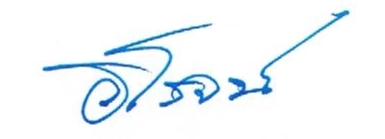 				                             (นายวิโรจน์   จุลวิทัศน์)				                    นายกองค์การบริหารส่วนตำบลสีดาภาคผนวก ก.     เอกสารแนบท้ายประกาศองค์การบริหารส่วนตำบลสีดารายละเอียดตำแหน่งและคุณสมบัติฉพาะตำแหน่งที่เปิดรับสมัครบุคคลเพื่อสรรหาและเลือกสรรเป็นพนักงานจ้าง ขององค์การบริหารส่วนตำบลสีดา……………………………………………………………๑.ประเภทพนักงานจ้างทั่วไป         1.ตำแหน่ง     พนักงานขับรถยนต์         จำนวน  ๑    อัตรา                     รหัสตำแหน่ง    0๑          ลักษณะงานที่ปฏิบัติและหน้าที่ความรับผิดชอบขับรถยนต์  บำรุงรักษา ทำความสะอาดรถยนต์ และแก้ไขข้อขัดข้องเล็กน้อยๆ ในการใช้รถยนต์ดังกล่าว จัดทำสมุดบันทึกการใช้รถยนต์ หรืองานอื่นใดที่เกี่ยวข้อง และปฏิบัติงานอื่น         ตามที่ผู้บังคับบัญชามอบหมาย      คุณสมบัติเฉพาะสำหรับตำแหน่ง		      -  มีวุฒิการศึกษาไม่ต่ำกว่าประถมศึกษาปีที่ ๖  หรือเทียบเท่าไม่ต่ำกว่านี้		      -  มีความรู้ความชำนาญในการขับรถยนต์ได้เป็นอย่างดี                    - มีความเหมาะสมและมีความสามารถในการขับรถยนต์เป็นอย่างดีมีหนังสือรับรองการทำงานระบุถึงลักษณะงานที่เกี่ยวกับการปฏิบัติหน้าที่ขับรถยนต์ (ถ้ามี) ระยะเวลาการจ้าง		      -   ระยะการจ้างไม่เกินคราวละ     ๑    ปี อัตราค่าตอบแทน อัตราค่าตอบแทน			เดือนละ         ๙,๐๐๐    บาท      -  เงินเพิ่มการครองชีพชั่วคราว         เดือนละ         ๑,๐๐๐    บาท                                -----------------------------------------------------------ภาคผนวก ก.     เอกสารแนบท้ายประกาศองค์การบริหารส่วนตำบลสีดารายละเอียดตำแหน่งและคุณสมบัติฉพาะตำแหน่งที่เปิดรับสมัครบุคคลเพื่อสรรหาและเลือกสรรเป็นพนักงานจ้าง ขององค์การบริหารส่วนตำบลสีดา……………………………………………………………๑.ประเภทพนักงานจ้างทั่วไป                                                                              ๑.ตำแหน่ง   คนงาน             จำนวน   ๑    อัตรา                                   รหัสตำแหน่ง    0๒หน้าที่และความรับผิดชอบ และลักษณะงานที่ปฏิบัติปฏิบัติงานที่ต้องใช้แรงงานทั่วไป  และปฏิบัติงานตามที่ผู้บังคับบัญชามอบหมาย ปฏิบัติหน้าที่ภายใต้การกำกับดูแลของผู้บังคับบัญชา ปฏิบัติงานอื่นตามที่ได้รับมอบหมาย คุณสมบัติเฉพาะสำหรับตำแหน่ง และความรู้ความสามารถที่ต้องการไม่จำกัดวุฒิการศึกษา ไม่เป็นผู้มีความประพฤติเสื่อมเสีย หรือบกพร่องในศีลธรรมอันดีมีความรู้ความเหมาะสมในการปฏิบัติงานในหน้าที่ระยะเวลาการจ้าง	ทำสัญญาจ้างคราวละไม่เกิน 1 ปีอัตราค่าตอบแทน	- ค่าตอบแทนเดือนละ 	   9,000	บาท			- ค่าครองชีพเดือนละ 	   1,000	บาท                      รวมเดือนละ  10,000  บาท (หนึ่งหมื่นบาทถ้วน)                                                       ภาคผนวก ข.หลักเกณฑ์และวิธีการดำเนินการสรรหาและเลือกสรรเป็นพนักงานจ้าง องค์การบริหารส่วนตำบลสีดาแนบท้ายประกาศองค์การบริหารส่วนตำบล  เรื่อง  การรับสมัครบุคคลเพื่อสรรหาและเลือกสรรเป็นพนักงานจ้าง ขององค์การบริหารส่วนตำบลสีดา   ......................................................................วิธีการดำเนินการสรรหาและเลือกสรร  ประเภทพนักงานจ้างทั่วไป     ตำแหน่ง    พนักงานขับรถยนต์ 	                                                       ภาคผนวก ข.หลักเกณฑ์และวิธีการดำเนินการสรรหาและเลือกสรรเป็นพนักงานจ้าง องค์การบริหารส่วนตำบลสีดาแนบท้ายประกาศองค์การบริหารส่วนตำบล  เรื่อง  การรับสมัครบุคคลเพื่อสรรหาและเลือกสรรเป็นพนักงานจ้าง ขององค์การบริหารส่วนตำบลสีดา......................................................................วิธีการดำเนินการสรรหาและเลือกสรร  ประเภทพนักงานจ้างทั่วไป     ตำแหน่ง    คนงาน	 ที่สมรรถนะคะแนนเต็มวิธีการประเมิน๑ภาคความเหมาะสมกับตำแหน่ง (ภาค ค)  ๑.๑ การทดสอบภาคปฏิบัติ   (๕๐)         ความสามารถหรือทักษะในการขับรถยนต์    1.๒ การสอบสัมภาษณ์      (๕๐)          โดยวิธีการสัมภาษณ์  สังเกต ตรวจสอบเอกสารเพื่อพิจารณาความเหมาะสม        กับตำแหน่งหน้าที่ จากประวัติการศึกษา ประวัติการทำงาน  ท่วงทีวาจา            อุปนิสัย อารมณ์  ทัศนคติ  จริยธรรมและคุณธรร การปรับตัวเข้ากับผู้ร่วมงาน        รวมทั้งสังคม  ความคิดริเริ่มสร้างสรรค์  ปฏิภาณไหวพริบ  บุคลิกภาพ          ความสามารถพิเศษที่เกิดประโยชน์ต่อการปฏิบัติราชการและพฤติกรรมที่        ปรากฏของผู้เข้าสอบ(๑๐๐)๕๐    (๕๐)  โดยวิธีปฏิบัติใช้วิธีการสัมภาษณ์รวมรวม100ที่สมรรถนะคะแนนเต็มวิธีการประเมิน๑ภาคความเหมาะสมกับตำแหน่ง (ภาค ค)1.การสอบสัมภาษณ์              โดยวิธีการสัมภาษณ์  สังเกต ตรวจสอบเอกสารเพื่อพิจารณาความเหมาะสม        กับตำแหน่งหน้าที่ จากประวัติการศึกษา ประวัติการทำงาน  ท่วงทีวาจา            อุปนิสัย อารมณ์  ทัศนคติ  จริยธรรมและคุณธรร การปรับตัวเข้ากับผู้ร่วมงาน        รวมทั้งสังคม  ความคิดริเริ่มสร้างสรรค์  ปฏิภาณไหวพริบ  บุคลิกภาพ          ความสามารถพิเศษที่เกิดประโยชน์ต่อการปฏิบัติราชการและพฤติกรรมที่        ปรากฏของผู้เข้าสอบ   (๑๐๐)๑๐๐ใช้วิธีการสัมภาษณ์(ผ่านเกณฑ์               ร้อยละ ๖๐)รวมรวม    ๑๐๐